FICHA DE INSCRIÇÃO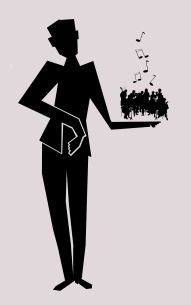  VI ENCONTRO DE MUSICOLOGIA DE RIBEIRÃO PRETODepartamento de Música da Faculdade de Filosofia, Ciências e Letras de Ribeirão Preto/ USPRibeirão Preto, campus da USP, dias 16, 17 e 18 de outubro de 2014Preencher e enviar para musicologia@usp.brNOME:    DATA DE NASCIMENTO:    SEXO:  ENDEREÇORua:Nº:Bairro:Cep:Cidade:Estado:CONTATOSddd + tel:                                  e-mail: RG:                                       CPF:                                Nacionalidade:Maior título acadêmico:Instituição:Instituição à qual está vinculado e função: Obs.: